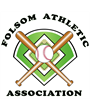 2021 Spring TeeBall Registration
2021 Spring Registration Fees*1st child - $90.00	 2nd child - $85.00	  3rd child - $80.00Registration Cost includes a Jersey and Hat that you keep at the end of the Season.Please complete the registration form and return it with your check (made payable to F.A.A.) toFolsom Athletic Association, c/o Michelle Morris, President  1438 Backline Road, Folsom, NJ 08037. *Fall Season, if offered, will be a separate fee charged to those interested in registering. 
PARTICIPANT INFORMATION:Using the address above, is Hammonton HS the public school sending district?     YES____      NO____Birth Certificate Submitted with this application:  YES____   NO____    (BC on File?   YES____     NO____)PARENT INFORMATION:UNIFORM SIZES: (cotton t-shirt and polyester long baseball pants w/ elastic waist)Does the participant have any medical conditions of which the coaches should be made aware: [  ] YES        [  ] NO (If yes, please complete the following medical information section).EXISTING CONDITIONS: (please describe)EMERGENCY CONTACTS:I hereby agree and understand the following: (Please initial each paragraph line):
           1. Uniforms: The uniform will include a jersey, hat, & pants.  The non-personalized jersey is included in your registration cost, as well as a hat which the child keeps.  If your purchased jersey becomes lost and you may borrow an FAA jersey, you must return it by the end of the season.  Pants, if given, are also property of the FAA and must be returned at the end of the season. If any part of the uniform which is the property of the FAA are not returned prior to the end of the season, reimbursement to the FAA will be paid.            2. Volunteerism: Although not expected, all parents are encouraged to volunteer for field and shed clean up days, game day field prep & post clean up, concession stand work, etc.  The FAA greatly appreciates all of our Parent volunteers and there are also opportunities for older players and siblings in which community service hours are generated.            3. Registration Fees: Are due at the time of registration and are non-refundable. Due to the Covid-19 Pandemic, if a shutdown were to happen prior to the Spring Season, refunds will be issued at the request of each parent.  If not requested, a credit will be applied to their account to be used for the next available playing season.  After March 15, 2021, if a shutdown happens, refunds, if offered, may be partial due to insurance coverage and charter fees paid by FAA.              4. Covid-19:  I understand that my child will have their temperature taken before every practice and game.  I also understand that if my child is sick, has come in to contact with someone who is sick, or presumed sick, I will inform the coach immediately, and I will not send my child to practices or games until they have completed the proper quarantine length of times as issued by the CDC.  I ACCEPT THESE CONDITIONS.			Date: _______________________________			_______________________________							Parent SignatureI would like to help in the area(s) checked below - please feel free to contact me:Team Manager [   ]			Coach / Asst. Coach [   ]			Team Parent/Mom [   ]All Star Game Planning Committee [   ]	   Fundraising Committee [   ]	Concessions Stand Committee [   ]NAME (First/Last):STREET ADDRESS:
CITY/STATE/ZIP:DATE OF BIRTH:CURRENT AGE:GRADE:SCHOOL ATTENDING:[X]   TEE BALL (girls & boys) Age must be 4-6 (or of preschool age)MOTHER:CELL PHONE:EMAIL:FATHER:CELL PHONE:EMAIL:Cotton T-Shirt: (circle one)Youth Size:           X-Small          Small            Medium                                            Large           X-LargeComments:Pants: (circle one)Youth Size:      Small        Medium       Large         XLargeComments:In my absence, in case of emergency, use this form for information only.  This does not authorize medical treatment for more than emergency care.                                                                Parent Signature:___________________________NAME (First/Last):CELL PHONE:NAME: (First/Last):CELL PHONE: